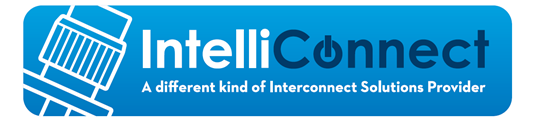 Trade Compliance Statement.Intelliconnect have a robust and comprehensive process for ensuring that our acceptance of customers orders meet with the companies’ legal obligations in regards to trade compliance both in the USA and UK.Our Trade Compliance procedure is designed to ensure that Export Trade Compliance verification is carried out at the correct stages of the order and shipping process thus safeguarding the company from any inappropriate transactions.(Full procedure is available to relevant authorities on request.)